PROIECT                    DECIZIE nr. 3/_____din ____________ 2023Cu privire la modificarea şi completarea Deciziei CO Anenii Noi nr. 9/13  din 21.12.2022 „Cu privire la desfiinţarea unei construcţii”	În temeiul art. 14 al Legii nr. 436/2006 privind administraţia publică locală cu -modificările şi completările ulterioare; art. 62, 63 al Legii nr.100/2017 privind actele normative cu modificările şi completările ulterioare; în rezultatul autosesizării şi în scopul asigurării legalităţii deciziei nr. 9/13  din 21.12.2022, având avizele comisiilor consultative de specialitate, Consiliul orăşenesc Anenii Noi, DECIDE:	1. Se modifică Decizia Consiliului orăşenesc Anenii Noi nr. 9/13 „Cu privire la desfiinţarea unei construcţii”, din 21.12.2022 după cum urmează: pct. 4 al deciziei, se completează cu sintagma „cu titlul gratuit”, care va urma după cuvintele „Biserica Sf. Panteleimon”. 	2. Prezenta decizie intră în vigoare la data includerii în Registrul de Stat al Actelor Locale.	3.Prezenta decizie se aduce la cunoştinţă publică prin plasarea în Registrul de Stat al Actelor Locale, pe pag web şi panoul informativ al instituţiei.	4. Prezenta decizie, poate fi notificată autorității publice emitente de OTC al Cancelariei de Stat în termen de 30 de zile de la data includerii actului în Registrul de stat al actelor locale.	5. Prezenta decizie, poate fi contestată de persoana interesată, prin intermediul Judecătoriei A. Noi, sediul Central (or. Anenii Noi, str. Marțișor nr. 15), în termen de 30 de zile de la comunicare.	6. Controlul asupra executării prezentei decizii se atribuie dlui Maţarin A., primarPreşedintă a şedinţei:                                                                        Contrasemnează:Secretară a consiliului orășenesc                                                     Rodica MelnicVotat: pentru –  , contra - , abţinut – CONSILIUL ORĂŞENESCANENII NOI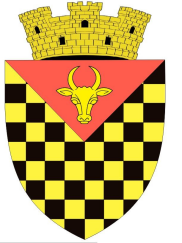             ГОРОДСКОЙ СОВЕТ                 АНЕНИЙ НОЙMD 6501 or. Anenii Noi, str. Suvorov, 6 tel/fax 026522108, consiliulorasenesc@gmail.comMD 6501, г.Анений Ной, ул.Суворов, 6 тел/факс 026522108,consiliulorasenesc@gmail.comMD 6501, г.Анений Ной, ул.Суворов, 6 тел/факс 026522108,consiliulorasenesc@gmail.com